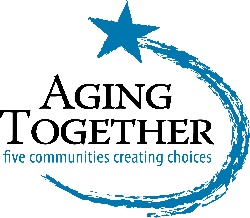 Orange County Team MeetingApril 13, 2022/ 0930AM / AMERICARE PLUS HOME CARE – ORANGE, VAMission of Aging TogetherAGING TOGETHER THROUGH PARTNERSHIPS CONNECTS PEOPLE TO COMMUNITIES AND TO RESOUCES TO IMPROVE QUALITY OF LIFE AS WE AGE.VisionAGE FRIENDLY COMMUNITIES THAT ACTIVELY ENAGE, VALUE AND SUPPORT OLDER ADULTSTeam Role / CharterFORUM FOR LOCAL ORGANIZATIONS/INDIVIDUALS TO FOCUS ON SUPPORT FOR OLDER RESIDENTS AND TO ADDRESS NEEDS/SOLUTIONS THAT GO BEYOND WHAT ANY ONE ORGANIZATION CAN DO ON ITS OWNAttendees Ferneil White, CDR Resource Center, Culpeper United Methodist ChurchDenice Caswell, Trinity Senior Village, Assisted Living & Memory Care, Locust Grove Bernice Washington, Orange DSSPam Prill, Senior Center Vicky Fleming, LOWLINCAnnette Putnam, Dogwood VillageLeigh Ann, AmeriCare Plus Home CareBarry Barr, RetiredSarah Gillespie, Aging Together/Regional Transportation Coalition (RTC), Volunteer Driver Recruiter, sgillespie@agingtogether.org Ginny Biggs, Aging Together, County Resource Specialist, Retired April 21st	Anna Rogers, Aging Together, County Resource Specialist, ARogers@agingtogether.org Minutes of MeetingUpdate from Aging Together Team5 Over 50 Culpeper Watch Party, RSVP & Volunteer sign-up at: https://www.agingtogether.org/5-over-50.htmlGinny gave an overview of the upcoming May 19th “5 Over 50 Watch Parties” and distributed flyers for the events to attendees present. She noted that the event is free of charge, but that registration is preferred, via the Aging Together website.The Orange honoree is Bill Hager. The event will be at Orange Baptist Church, 123 West Main Street, Orange, VA.She requested volunteers to help support the Orange event and described duties for volunteers. Barry Barr volunteered the Rotary Club of Orange to supply flowers for the event. Barry also volunteered to pick up any items that need to be transported to the event.He suggested that the Poster Board with the information on honorees be brought to the church sooner, if available and placed in the church location where Sunday “coffee” is served, to advertise for the event at the church. To be contacted, Melinda Cunningham of Orange Baptist Church to request the information be included in the church’s Sunday bulletinOrange Baptist Church, under the care of Dottie Bradley, will be preparing food for the event.Orange Team members who have confirmed their attendance include:Bill Barr. Several members have prior commitments to the County Picnic taking place at the same time/date.Others interested in volunteering please confirm with Anna Rogers, arogers@agingtogether.orgMini EXPO Planning Committee sign-up (need two from each county) ** more details noted at conclusion of minutes.Anna Rogers gave an overview of the 2019 Art of Aging Expo in Culpeper and shared the current plan to host three mini expos this Fall in Rappahannock, Fauquier, and Culpeper.She shared details of the formation of a Mini EXPO Planning Committee and put out a call for volunteers from each of the five counties to take part. Details of the responsibilities of the Committee Members follow at the conclusion of the minutes.The first meeting of the Committee will be Monday, April 18 @ 3:30pm (via zoom). If interested in taking part, please contact Anna at arogers@agingtogether.orgDiscussion:  Denice mentioned the similar event, with the same name, taking place in Fredericksburg, VA June 8th. She shared that she had been a part of the event in the past but that this year the event is open only to businesses/organizations that have a physical office in Fredericksburg. Members shared thoughts/ experiences with past Expos:well attended; entertainment provided (though there were some complaints about the volume of the entertainment); paper shredding truck was a success; Art from Senior Centers displayed was well received.Resource Guide (2nd Edition) Advertising & agency updates https://www.agingtogether.org/purchase-ad-space-rg.htmlGinny announced the Fall printing of the 2nd Edition of the Aging Together Resource Guide. She explained how to purchase ads via the Aging Together website and requested that current information that needs updating be passed to Julie Johnston (jjohnston@agingtogether.org), or Anna Rogers (arogers@agingtogether.org) as soon as possible.The deadline for all information is July 1, 2022.TeamWebsite ACCESSpage (password"spring22") https://www.agingtogether.org/county-teams.htmGinny shared information on the new County Team Access page. The site can be entered with the password “spring22”.Give Local Piedmont, May 3, 2022. Open to donations beginning April 19 at:  https://www.npcf.org/give-local-piedmontUpdates from Team MembersLeigh Ann, Americare Plus, announced a Job Fair for her organization which will take place at their offices in Orange on April 20.Sarah Gillespie announced a Volunteer Driver recruitment event for May 4th at Yoder’s Country Store, Madison County from 11am – 3pm. There will be door prizes and lunch will be served. Madison Day will take place on May 7th. Volunteers are welcomed. https://www.madisondayva.com/get-involved Vicky Fleming, LOWLINC, Announced a volunteer recruitment open house for LOW Service organizations, event, APR 19thAnnette reported that the recent Fund raiser/Quilt Raffle was a big success raising $600. A Madison resident won the quilt. Ferneil White of the CDR Resource Center announced the upcoming date of Saturday, April 16, 9am – 11am, at Culpeper United Methodist Church for distribution of person hygiene items, toiletries, and clothes. (CDR Resource Center will be working alongside Empowering Culpeper Food Distribution for this event.)  CDR subsidizes households with these items. They also offer mentoring and training classes.Denice, Trinity Senior Village, Assisted Living & Memory Care, Locust Grove, email: Dcaswell@TrinitySeniorvillage.com, announced the opening of their Memory Care Unit with five current residents and more residents to join soon. She shared that Trinity would host an Easter lunch for residents and their families to celebrate together.Bernice Washington, Orange DSS, shared about ongoing programs for training in CPR, First Aid and Workforce, all now in-person.A reminder: upcoming Thrive Beyond 55 Event presented by TRIAD and Orange County Sheriff’s Office, a free, local community conference at the Lake of the Woods Church on Tuesday, May 10th from 9am to 3pm. Focus is on safety and security of older adults. Registration is required.Action ItemsVolunteer to support the “5 Over 50” Orange Watch Party May 19thVolunteer to be a part of the Art of Aging Expo Planning Committee, Monday, April 18 @ 3:30pm (via zoom) **** Mini Art of Aging Expos and Call for Volunteers to Join the Planning Committee:Aging Together is seeking volunteers to join the ART OF AGING EXPO planning committee. The purpose of the committee is to help plan, implement, and execute 3 "mini" ART OF AGING EXPOS in our region to include - Culpeper, Rappahannock, and Fauquier Counties.The Art of Aging Expo is one of Aging Together's signature annual events that provides vital information for older adults about services in the community; health screenings; flu shots; and more. This event is held each Fall. Prior to the Covid-19 Pandemic, the Expo was held in Culpeper at Germanna College Campus. Close to 700 people attended in 2019.Due to the pandemic, we have been unable to host the Expo for the past 2 years. We are now ready to offer Expo with slight adjustments. Our board of directors has determined that mini expos in three locations would make most sense. We have agreed to launch this new model in the counties of Culpeper, Rappahannock, and Fauquier for this year. ROLE OF THE COMMITTEECommittee members, representing each of our 5 counties, will provide vital insights into the needs and desires of their particular county. They will help to determine the type of vendors to be invited; work with area health facilities to determine healthcare screenings and vaccines; and provide ideas on any other information, activity, or service that might make sense for their particular county. Committee members will help to raise awareness and promote the Expos. Committee members will help to secure the venue and vendors; help with organization; set up; logistics on the day of the event and clean up. It is anticipated the committee would meet 2 x times per month for one hour each meeting. 3 Expos will occur on 3 different dates in 3 different counties in the FALL. ROLE OF AGING TOGETHERAging Together staff will facilitate committee meetings; create the outreach materials; handle registration; and communicate with vendors prior to the event.If you would like to join a planning committee please contact Anna Rogers @ arogers@agingtogether.org or Ellen Phipps @  ephipps@agingtogether.org    Next Meeting In-Person (& via Zoom). Mark your Calendar! Invite Others!Wednesday, May 11th, 0930am, at AMERICARE PLUS HOME CARE